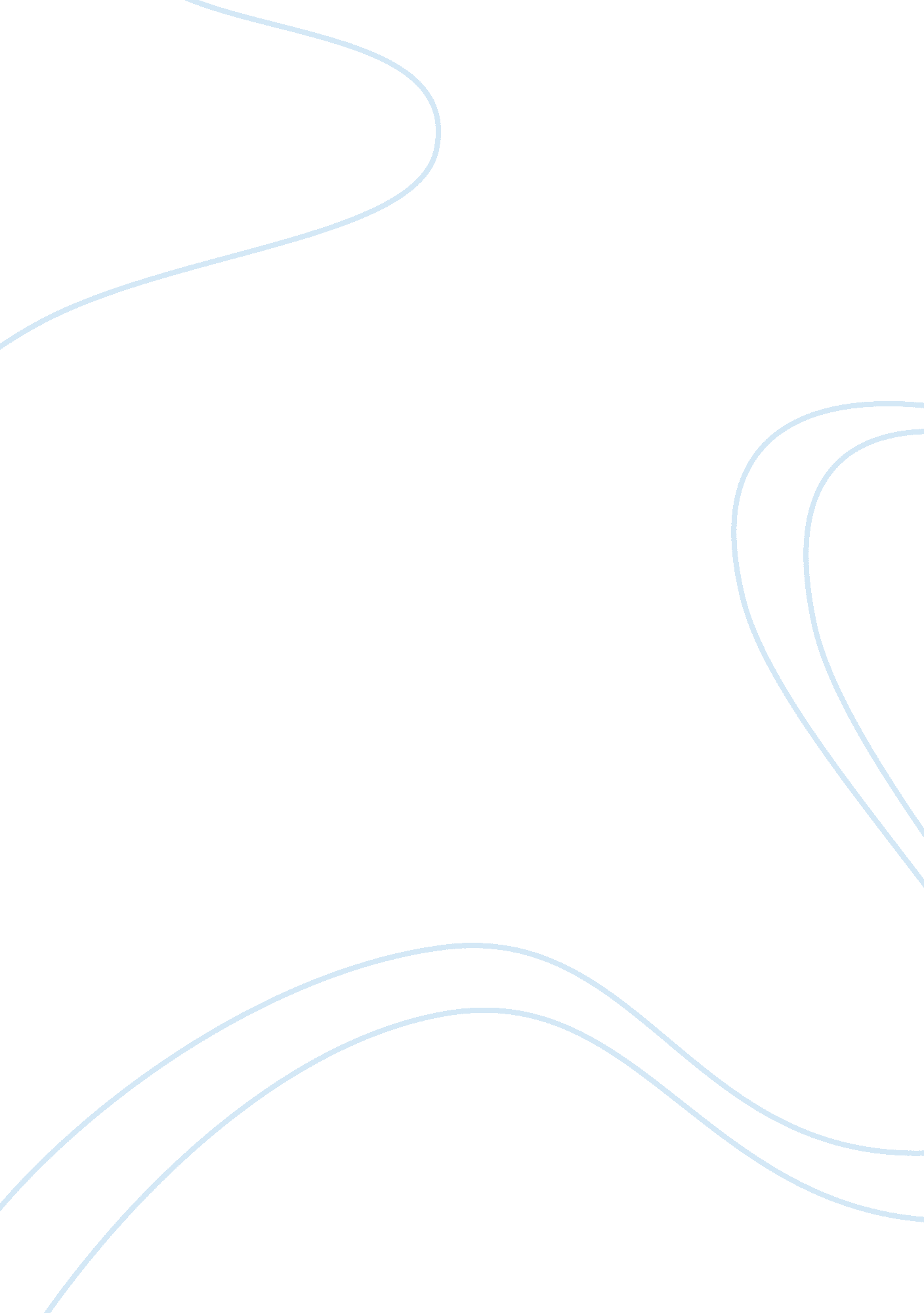 Mumford and sons essay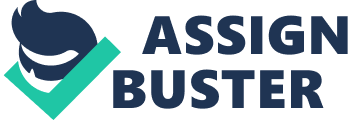 Mumford & Sons formed in the December of 2007 with the purpose of creating and writing music that mattered and fans could relate to. The group is made up of four West Londoners, Marcus Mumford, Country Winston, Ben Lovett, and Ted Dwane, all in their early twenties. Mumford & Son’s sound is commonly classified as folk and bluegrass, blended with traces of country. Their distinctive sound has been referred to as a “ gutsy, old-time sound that marries the magic of Crosby, Stills, Nash and Young with the might of Kings Of Leon,” (“ Mumford & Sons: Biography” 1). The band is widely admired by fans and other leading musicians for not becoming just another over-produced, mainstream, talentless band that we are starting to see commonly in the music industry. I chose two very intimate, powerful and popular songs off of the band’s first record, “ Sigh No More,” to compare and contrast. “ Roll Away Your Stone,” and “ White Blank Page,” are faith-based, powerful, and emotional songs, in which talented lyricist Marcus Mumford creates a theme for the audience of searching into the heart and truly seeing what is inside and returning to God to find the ultimate love and freedom from sin. I believe the theme in “ Roll Away Your Stone,” to be about what blocks us from seeing our most in-ward being, our “ soul. ” The “ stone,” in the song is a metaphor for the sin in our lives that darkens and blocks our view to our soul. Mumford writes, “ You told me that I would find a hole, within the fragile substance of my soul. ” To me he is referring to sin and the “ hole” it can create in the soul. He later goes on to describe how this person has “ filled this void with things unreal,” I feel that this is his way of referring to earthly desires and possessions and how they are not eternal and have not brought the person he is writing about any true peace that is desperately be searched for. He writes lyrics referring to how sin is so “ harsh,” but yet it “ dominates the things I seek,” this is a reference to even though we may not want to sin, at certain points in our lives our desires may cause us to sin and to stumble into darkness within our soul. A whole phrase in the middle of the song is a repetition of the two lines, “ Darkness is a harsh term don’t you think? And yet it dominates the things I seek,” this is a representation of the struggle of trying to find peace in our souls with God and our desire for earthly happiness. To entirely understand the theme of “ White Blank Page,” we must understand the metaphor of Christ as the “ groom” to His people, the Church, and the Church as His “ bride. ” Mumford writes a passionate lyrical metaphor, to paint the picture of the crucifixion of Christ, the Son of God. I believe Marcus Mumford is using this moment in history to explain why the greatest commandment we as Christ followers have been given to follow: “ Love the Lord your God with all your soul with all your mind and with all of your strength. ” (The Holy Bible: English Standard Version 724: ch12, verse 30). The song starts out with the Father of Christ, God, talking to His son, Jesus Christ. Marcus Mumford begins the song with “ Can you lie next to her and give her your heart, you heart? ” When he writes “ her,” he is making a reference to the “ bride,” Christ’s followers. This first verse is a depiction of God talking to his Son, asking if he is now ready to give His people, the Church, his “ heart” and “ body. ” Marcus Mumford writes in the second verse, “ But tell me now where was my fault, in loving you with my whole heart? ” To me this is a direct reference of Mumford’s interpretation of Matthew 27: 46 when Jesus is talking to his Father the night before His crucifixion, “ My God, my God, why have you forsaken me? ” (The Holy Bible: English Standard Version 711; ch. 27, verse 46). The title “ White Blank Page,” is a metaphor for the unconditional forgiveness and love we have received through the crucifixion, when God gave His bride their groom, Jesus Christ. These two zealous Mumford and Son’s songs have a few differences, but many similarities. Since the same author wrote the lyrics it is only natural that you can see similarities in the writing style and even in the themes of the two songs. “ Roll Away Your Stone” and White Blank Page,” are both songs that tell stories pertaining to our faith in God. The two songs seem to have an overwhelming enfaces on the ever-lasting love that we are able to find in God, and how sin and earthly-desires can overwhelm our lives and wreck our “ souls. ” The main difference between both is that Marcus Mumford translates Biblical text into his own words and thoughts when writing “ White Blank Page” and in “ Roll Away Your Stone” it is solely metaphoric and poetic, but you can still see the faith-driven influence on the lyrics and theme of the song. I can personally relate to themes of both songs, and it seems that our ociety can as well, due to the overwhelming popularity of the group. My personal connection to the themes is that they provide a faith-based reminder that people can only find eternal happiness in one aspect of life, and that is God. It is a constant reminder for me to always invest my love and life into Christ and his Glory. As a society I feel that we all struggle and are constantly trying to achieve true happiness or maintain it. The fans of Mumford and Sons can relate to the faith-based, powerful, and emotional songs as they look into their soul to find true love and freedom from sin. 